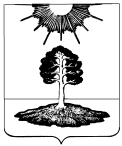 ДУМА закрытого административно-территориальногообразования Солнечный Тверской областиЧЕТВЕРТЫЙ СОЗЫВРЕШЕНИЕО прекращении контрактас главой администрации ЗАТО Солнечный      Руководствуясь  частью 2 статьи 37  Федерального закона от 06.10.2003 № 131-ФЗ «Об общих принципах организации местного самоуправления в Российской Федерации», частью 1 статьи 9 Избирательного кодекса Тверской области от 07.04.2003 года № 20-ЗО, пунктом 2 статьи 32 Устава ЗАТО Солнечный, на основании пункта 1.5. Контракта с главой администрации ЗАТО Солнечный от 20.01.2010 года, в связи с истечением срока действия контракта, Дума ЗАТО СолнечныйРЕШИЛА:            1. Прекратить контракт с главой администрации ЗАТО Солнечный, заключенный с Гудимой Александром Дмитриевичем 20 января 2010 года, с истечением срока его действия,  13 сентября 2015 года.           2. Уволить Гудиму Александра Дмитриевича с должности главы администрации ЗАТО Солнечный Тверской области  13 сентября 2015 года.           3. Настоящее решение вступает в силу 13 сентября 2015 года, подлежит опубликованию в газете «Городомля на Селигере» и размещению на официальном сайте администрации ЗАТО Солнечный.11.09.2015 г.№  228-4Заместитель председателя Думы                                  ЗАТО СолнечныйЕ.А. Гаголина